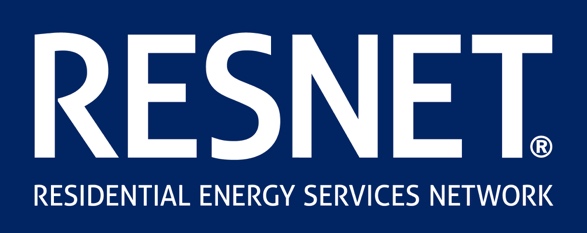 Status Summary of ANSI and RESNET MINHERSStandard AmendmentsUpdated 6/8/2021This summary document lists the status of various RESNET Standards and Amendments. Blue headers are standards developed by RESNET and others, like ACCA, ICC, or ANSI. Green headers are amendments to RESNET MINHERS. Rows highlighted in green are standards currently out for public comment. If it has been approved, there will be a Publication date and voluntary and compliance dates listed. A standards acronym guide is at the bottom of the document. Standard Acronym GuideRESNET ANSI STANDARDSRESNET ANSI STANDARDSRESNET ANSI STANDARDSRESNET ANSI STANDARDSRESNET ANSI STANDARDSRESNET ANSI STANDARDSSTATUS AND TRANSITION OF ANSI AMENDMENTS STATUS AND TRANSITION OF ANSI AMENDMENTS STATUS AND TRANSITION OF ANSI AMENDMENTS STATUS AND TRANSITION OF ANSI AMENDMENTS STATUS AND TRANSITION OF ANSI AMENDMENTS STATUS AND TRANSITION OF ANSI AMENDMENTS BSR/RESNET/ICC 301-20xx Standard for the Calculation and Labeling of the Energy Performance of Dwelling and Sleeping Units using an Energy Rating IndexBSR/RESNET/ICC 301-20xx Standard for the Calculation and Labeling of the Energy Performance of Dwelling and Sleeping Units using an Energy Rating IndexBSR/RESNET/ICC 301-20xx Standard for the Calculation and Labeling of the Energy Performance of Dwelling and Sleeping Units using an Energy Rating IndexBSR/RESNET/ICC 301-20xx Standard for the Calculation and Labeling of the Energy Performance of Dwelling and Sleeping Units using an Energy Rating IndexBSR/RESNET/ICC 301-20xx Standard for the Calculation and Labeling of the Energy Performance of Dwelling and Sleeping Units using an Energy Rating IndexBSR/RESNET/ICC 301-20xx Standard for the Calculation and Labeling of the Energy Performance of Dwelling and Sleeping Units using an Energy Rating IndexVersionCurrent StatusPublic Comment OpensPublic Comment ClosesNext StepCommitteePDS-01 BSR/RESNET/ICC 301-202xPublic comment closed12/18/202/16/21Comments under reviewSDC 300PublicationPublicationVoluntary Compliance DateVoluntary Compliance DateMandatory Compliance DateMandatory Compliance DateTBDTBDTBDTBDTBDTBDBSR/RESNET/ICC 301-2019 Addendum B, Clarifications, HVAC Systems Installation Grading and DehumidificationBSR/RESNET/ICC 301-2019 Addendum B, Clarifications, HVAC Systems Installation Grading and DehumidificationBSR/RESNET/ICC 301-2019 Addendum B, Clarifications, HVAC Systems Installation Grading and DehumidificationBSR/RESNET/ICC 301-2019 Addendum B, Clarifications, HVAC Systems Installation Grading and DehumidificationBSR/RESNET/ICC 301-2019 Addendum B, Clarifications, HVAC Systems Installation Grading and DehumidificationBSR/RESNET/ICC 301-2019 Addendum B, Clarifications, HVAC Systems Installation Grading and DehumidificationPDS-02, BSR/RESNET/ICC 301-2019 Addendum B-2020, Clarifications, HVAC Quality Installation Grading, and DehumidificationPublic comment closed4/24/206/8/20Adopted in ANSI/RESNET/ICC 301-2019SDC 300PublicationPublicationVoluntary Compliance DateVoluntary Compliance DateMandatory Compliance DateMandatory Compliance DateANSI/RESNET/ICC 301-2019ANSI/RESNET/ICC 301-201910/1/1910/1/194/1/21 (SMB has moved the Mandatory Compliance Date for Standard 301-2019 from 1/1/21 to 4/1/21)4/1/21 (SMB has moved the Mandatory Compliance Date for Standard 301-2019 from 1/1/21 to 4/1/21)BSR/RESNET/ACCA 310-20xx, Grading the Installation of HVAC SystemsBSR/RESNET/ACCA 310-20xx, Grading the Installation of HVAC SystemsBSR/RESNET/ACCA 310-20xx, Grading the Installation of HVAC SystemsBSR/RESNET/ACCA 310-20xx, Grading the Installation of HVAC SystemsBSR/RESNET/ACCA 310-20xx, Grading the Installation of HVAC SystemsBSR/RESNET/ACCA 310-20xx, Grading the Installation of HVAC SystemsVersionCurrent StatusPublic Comment OpensPublic Comment ClosesNext StepCommitteePDS-02, BSR/RESNET/ACCA 310-20xx, except for Addendum APublic comment closed3/20/205/4/205 comments under reviewSDC 300PDS-01, BSR/RESNET/ACCA 310-20xx, Addendum A – HVAC Design Temperature Limits Public comment closed6/7/198/6/2019See PDS-02, BSR/RESNET/ACCA 310-20xx, except for Addendum ASDC 300PublicationPublicationVoluntary Compliance DateVoluntary Compliance DateMandatory Compliance DateMandatory Compliance DateTBDTBDTBDTBDTBDTBDANSI/RESNET/ICC 380-20xx, Update Standard ANSI/RESNET/ICC 380-2019ANSI/RESNET/ICC 380-20xx, Update Standard ANSI/RESNET/ICC 380-2019ANSI/RESNET/ICC 380-20xx, Update Standard ANSI/RESNET/ICC 380-2019ANSI/RESNET/ICC 380-20xx, Update Standard ANSI/RESNET/ICC 380-2019ANSI/RESNET/ICC 380-20xx, Update Standard ANSI/RESNET/ICC 380-2019ANSI/RESNET/ICC 380-20xx, Update Standard ANSI/RESNET/ICC 380-2019VersionCurrent StatusPublic Comment OpensPublic Comment ClosesNext StepCommitteePDS-01, BSR/RESNET/ICC 380-202xPublic comment closed1/1/212/15/21Comments under reviewSDC 300PublicationPublicationVoluntary Compliance DateVoluntary Compliance DateMandatory Compliance DateMandatory Compliance DateTBDTBDTBDTBDTBDTBDCLICK TO ACCESS PREVIOUS ADDENDA OUT FOR PUBLIC COMMENT CLICK TO ACCESS PREVIOUS ADDENDA OUT FOR PUBLIC COMMENT CLICK TO ACCESS PREVIOUS ADDENDA OUT FOR PUBLIC COMMENT CLICK TO ACCESS PREVIOUS ADDENDA OUT FOR PUBLIC COMMENT CLICK TO ACCESS PREVIOUS ADDENDA OUT FOR PUBLIC COMMENT CLICK TO ACCESS PREVIOUS ADDENDA OUT FOR PUBLIC COMMENT MINHERS ADDENDUMMINHERS ADDENDUMMINHERS ADDENDUMMINHERS ADDENDUMMINHERS ADDENDUMMINHERS ADDENDUMMINHERS Addendum 53f, Modifications and Clarifications for Implementation of ANSI/RESNET/ICC 301-2019MINHERS Addendum 53f, Modifications and Clarifications for Implementation of ANSI/RESNET/ICC 301-2019MINHERS Addendum 53f, Modifications and Clarifications for Implementation of ANSI/RESNET/ICC 301-2019MINHERS Addendum 53f, Modifications and Clarifications for Implementation of ANSI/RESNET/ICC 301-2019MINHERS Addendum 53f, Modifications and Clarifications for Implementation of ANSI/RESNET/ICC 301-2019MINHERS Addendum 53f, Modifications and Clarifications for Implementation of ANSI/RESNET/ICC 301-2019VersionCurrent StatusPublic Comment OpensPublic Comment ClosesNext StepCommitteePDS-01, MINHERS Addendum 53f, Modifications and Clarifications for Implementation of ANSI/RESNET/ICC 301-2019Public comment closed2/1/213/2/21Comments under review.SDC 300Addendum 55i – Interim Addendum, Modifications and Clarifications for Implementation of ANSI/RESNET/ICC 301-2019Authorized 1/22/21n/an/aAuthorized 1/22/21. Final amendment is a combination of Addendum 53i and 55i, hereby referred to as Addendum 53f.SDC 300TBDTBDTBDTBDTBDTBDMINHERS Addendum 37, QAD, Provider and Training Provider Disciplinary ActionsMINHERS Addendum 37, QAD, Provider and Training Provider Disciplinary ActionsMINHERS Addendum 37, QAD, Provider and Training Provider Disciplinary ActionsMINHERS Addendum 37, QAD, Provider and Training Provider Disciplinary ActionsMINHERS Addendum 37, QAD, Provider and Training Provider Disciplinary ActionsMINHERS Addendum 37, QAD, Provider and Training Provider Disciplinary ActionsVersionCurrent StatusPublic Comment OpensPublic Comment ClosesNext StepCommitteePDS-02, MINHERS Addendum 37, QAD, Provider and Training Provider Disciplinary ActionsPublic comment closed1/27/212/26/21Comments under review.SDC 900PDS-01, MINHERS Addendum 37, QAD, Provider and Training Provider Disciplinary ActionsPublic comment closed9/9/2010/23/20See PDS-02, MINHERS Addendum 37, QAD, Provider and Training Provider Disciplinary ActionsSDC 900PublicationPublicationVoluntary Compliance DateVoluntary Compliance DateMandatory Compliance DateMandatory Compliance DateTBDTBDTBDTBDTBDTBDMINHERS Addendum 45, Chapter 1 and Chapter 2 UpdatesMINHERS Addendum 45, Chapter 1 and Chapter 2 UpdatesMINHERS Addendum 45, Chapter 1 and Chapter 2 UpdatesMINHERS Addendum 45, Chapter 1 and Chapter 2 UpdatesMINHERS Addendum 45, Chapter 1 and Chapter 2 UpdatesMINHERS Addendum 45, Chapter 1 and Chapter 2 UpdatesVersionCurrent StatusPublic Comment OpensPublic Comment ClosesNext StepCommitteePDS-02, MINHERS Addendum 45 Chapter 1 and Chapter 2 UpdatesPublic comment closed1/18/212/16/21Comments under reviewSDC 200PDS-01, MINHERS Addendum 45 Chapter 2 UpdatesPublic comment closed8/31/209/29/20See PDS-02, MINHERS Addendum 45 Chapter 1 and Chapter 2 UpdatesSDC 200PublicationPublicationVoluntary Compliance DateVoluntary Compliance DateMandatory Compliance DateMandatory Compliance DateTBDTBDTBDTBDTBDTBDMINHERS Addendum 52f, Rater and RFI Eligibility Requirements for HVAC Installation GradingMINHERS Addendum 52f, Rater and RFI Eligibility Requirements for HVAC Installation GradingMINHERS Addendum 52f, Rater and RFI Eligibility Requirements for HVAC Installation GradingMINHERS Addendum 52f, Rater and RFI Eligibility Requirements for HVAC Installation GradingMINHERS Addendum 52f, Rater and RFI Eligibility Requirements for HVAC Installation GradingMINHERS Addendum 52f, Rater and RFI Eligibility Requirements for HVAC Installation GradingVersionCurrent StatusPublic Comment OpensPublic Comment ClosesNext StepCommitteePDS-03, MINHERS Addendum 52f, Eligibility Requirements for HVAC Installation GradingPublic comment closed4/23/215/22/21Comments under reviewSDC 200PDS-02, MINHERS Addendum 52f, Rater and RFI Eligibility Requirements for HVAC Installation GradingPublic comment closed1/27/212/26/21See PDS-03, MINHERS Addendum 52f, Eligibility Requirements for HVAC Installation GradingSDC 200PDS-01, MINHERS Addendum 52f, Rater and RFI Eligibility Requirements for HVAC Installation GradingPublic comment closed11/4/2012/3/20See PDS-02, MINHERS Addendum 52f, Rater and RFI Eligibility Requirements for HVAC Installation GradingSDC 200PublicationPublicationVoluntary Compliance DateVoluntary Compliance DateMandatory Compliance DateMandatory Compliance DateTBDTBDTBDTBDTBDTBDMINHERS Addendum 49f, HERS Modeler COVID-19 Pandemic Exception for Onsite Airtightness TestsMINHERS Addendum 49f, HERS Modeler COVID-19 Pandemic Exception for Onsite Airtightness TestsMINHERS Addendum 49f, HERS Modeler COVID-19 Pandemic Exception for Onsite Airtightness TestsMINHERS Addendum 49f, HERS Modeler COVID-19 Pandemic Exception for Onsite Airtightness TestsMINHERS Addendum 49f, HERS Modeler COVID-19 Pandemic Exception for Onsite Airtightness TestsMINHERS Addendum 49f, HERS Modeler COVID-19 Pandemic Exception for Onsite Airtightness TestsVersionCurrent StatusPublic Comment OpensPublic Comment ClosesNext StepCommitteeDraft PDS-01 MINHERS Addendum 49fPublic comment closed7/29/209/11/20Comments under reviewSDC 300PublicationPublicationVoluntary Compliance DateVoluntary Compliance DateMandatory Compliance DateMandatory Compliance DateTBDTBDTBDTBDTBDTBDMINHERS Addendum 50, HERS ModelerMINHERS Addendum 50, HERS ModelerMINHERS Addendum 50, HERS ModelerMINHERS Addendum 50, HERS ModelerMINHERS Addendum 50, HERS ModelerMINHERS Addendum 50, HERS ModelerVersionCurrent StatusPublic Comment OpensPublic Comment ClosesNext StepCommitteePDS-02 MINHERS Addendum 50 HERS ModelerPublic comment closed10/29/2011/27/20Adopted in Mortgage Industry National Home Energy Rating Systems Standards – Continuous Maintenance VersionSDC 200PDS-01 MINHERS Addendum 50 HERS ModelerPublic comment closed7/1/208/14/20See PDS-02 MINHERS Addendum 50 HERS ModelerSDC 200PublicationPublicationVoluntary Compliance DateVoluntary Compliance DateMandatory Compliance DateMandatory Compliance DateMortgage Industry National Home Energy Rating Systems Standards – Continuous Maintenance VersionMortgage Industry National Home Energy Rating Systems Standards – Continuous Maintenance Version7/1/20217/1/20211/1/20221/1/2022MINHERS Addendum 58, Pre-Drywall Inspections QAMINHERS Addendum 58, Pre-Drywall Inspections QAMINHERS Addendum 58, Pre-Drywall Inspections QAMINHERS Addendum 58, Pre-Drywall Inspections QAMINHERS Addendum 58, Pre-Drywall Inspections QAMINHERS Addendum 58, Pre-Drywall Inspections QAVersionCurrent StatusPublic Comment OpensPublic Comment ClosesNext StepCommitteePDS-01 MINHERS Addendum 58 Pre-Drywall Inspections QAWill be open for public comment6/14/217/13/21TBDSDC 900PublicationPublicationVoluntary Compliance DateVoluntary Compliance DateMandatory Compliance DateMandatory Compliance DateMortgage Industry National Home Energy Rating Systems Standards – Continuous Maintenance VersionMortgage Industry National Home Energy Rating Systems Standards – Continuous Maintenance VersionTBDTBDTBDTBDCLICK TO ACCESS PREVIOUS ADDENDA OUT FOR PUBLIC COMMENTCLICK TO ACCESS PREVIOUS ADDENDA OUT FOR PUBLIC COMMENTCLICK TO ACCESS PREVIOUS ADDENDA OUT FOR PUBLIC COMMENTCLICK TO ACCESS PREVIOUS ADDENDA OUT FOR PUBLIC COMMENTCLICK TO ACCESS PREVIOUS ADDENDA OUT FOR PUBLIC COMMENTCLICK TO ACCESS PREVIOUS ADDENDA OUT FOR PUBLIC COMMENTACRONYMDEFINITIONACCAAir Conditioning Contractors of AmericaANSIAmerican National Standards InstituteBSRBoard of Standards ReviewFDSFinal Draft StandardHERSHome Energy Rating SystemICCInternational Code CouncilMINHERSMortgage Industry National Home Energy Rating StandardsPDSPending Draft StandardSDCStandard Development CommitteeRESNETResidential Energy Services Network